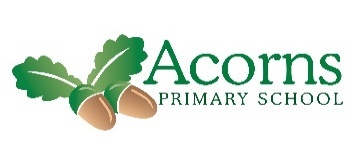      Teacher: Laura Hall                                        Term: Spring 24        Class: Seedlings                  We will be leanring about the following this term:                                                             .                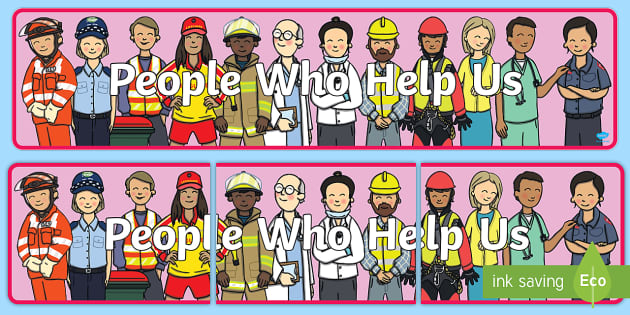 